»>-г\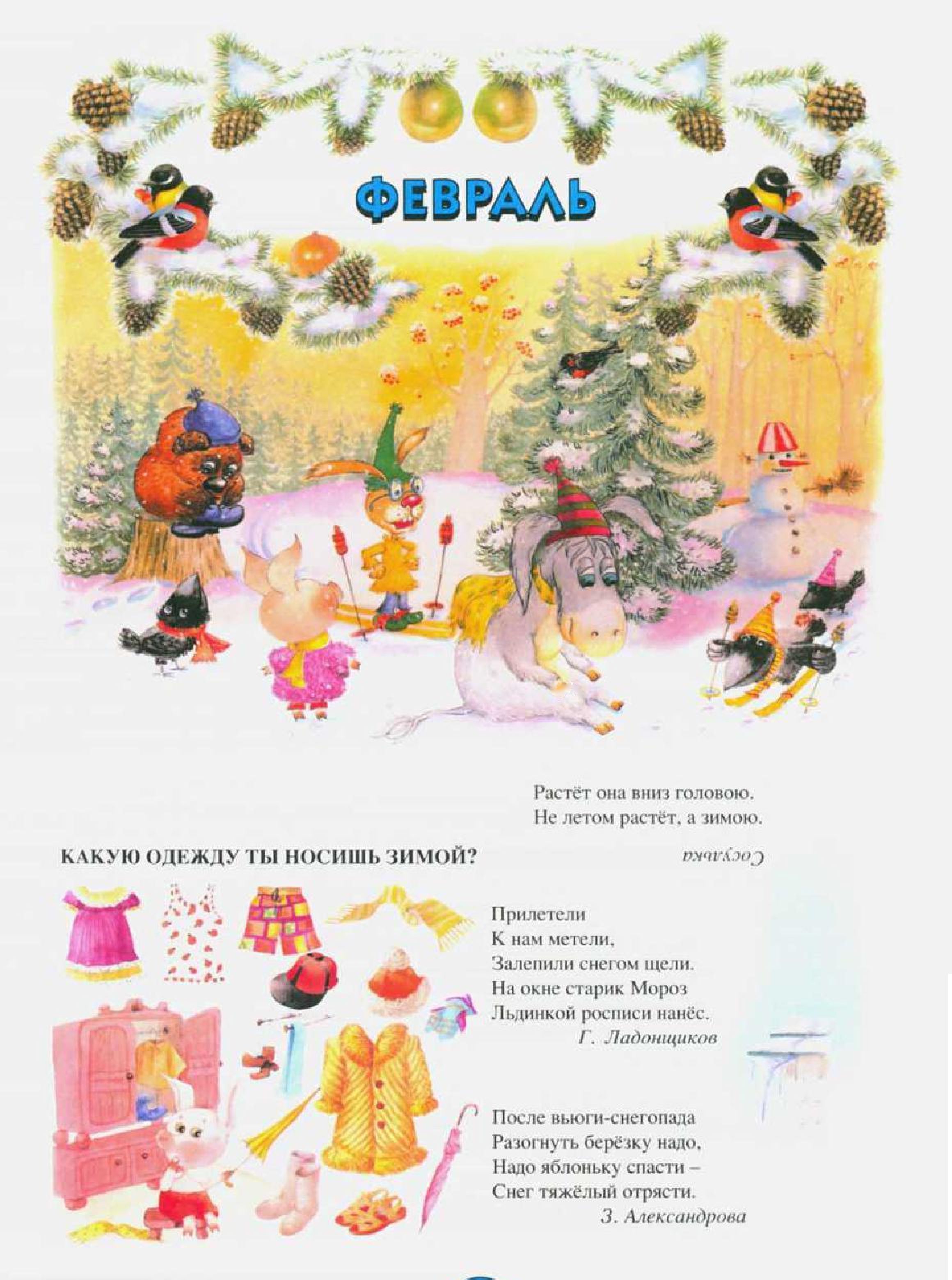 